Pennsylvania American Legion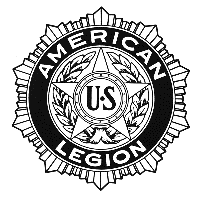 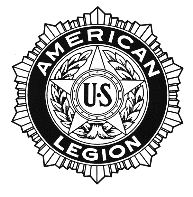 Housing for Homeless Veterans CorporationANNUAL FUND RAISING DINNERSaturday, January 15, 2022					       		     Ads for Program BookDoubleTree Pittsburgh Airport					  		    Full Page	          $758402 University Blvd., Moon Township, PA			   		    ½ Page	          $405:30 PM - Cash Bar    7:00 PM - Dinner 			  	         	     Cost:  $25.00/person						         	(Please include payment with dinner ticket and/or ad order)Mail check (payable to PA American Legion Housing for Homeless) to:Pittsburgh,   (412) 726-3982Deadline for ads:  December 31, 2021Deadline for dinner tickets:  January 5, 2022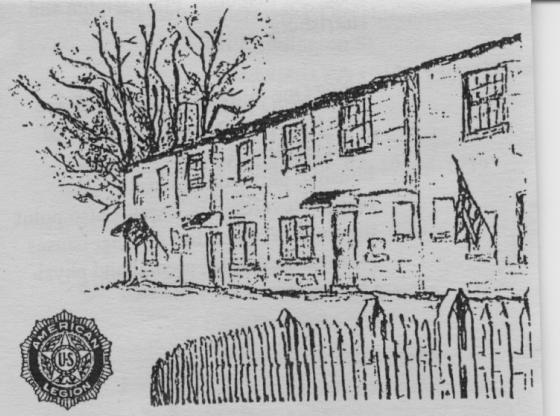 The official registration and financial information of Pennsylvania American Legion Housing for Homeless Veterans Corp. may be obtained from the Department of State by calling toll-free within Pennsylvania 1-800-732-0999.Registration does not imply endorsement.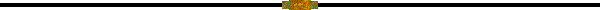 NAME___________________________________________________________________________ADDRESS________________________________________________________________________CITY/STATE/ZIP___________________________________________________________________# OF TICKETS_____________					SIZE OF AD______________________POST_____________     UNIT_____________     DISTRICT_____________     OTHER__________AMOUNT ENCLOSED_______________(PLEASE NOTE THAT ALL TICKETS WILL BE MAILED TO THE ABOVE LISTED ADDRESS)